Sēdes norises vieta: Brīvības iela 17, Dobele, Dobeles novadsSēdes norises laiks: 30.03.2023. plkst. 14.00Darba kārtība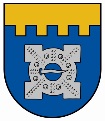 Dobeles novadsDomes sēdeNr. p.k.Lēmumprojekta nosaukumsZiņoPar paredzētās darbības - SIA “Latvi Dan Agro” cūku audzēšanas kompleksa “Avoti” pārbūvi, palielinot cūku turēšanas vietu skaitu- akceptēšanuE.LaimiņšPar speciālistam izīrējamas dzīvojamās telpas statusa noteikšanuE.LaimiņšPar Dobeles novada pašvaldības saistošo noteikumu Nr.____ „Grozījums Dobeles novada pašvaldības 2022.gada 27.janvāra saistošajos noteikumos Nr.6 “Par atvieglojumu  piešķiršanu nekustamā īpašuma nodokļa maksātājiem Dobeles novadā” apstiprināšanuE.LaimiņšPar grozījumiem Dobeles novada domes 2021. gada 29. decembra lēmumā Nr.317/19 “Par Apbalvojumu piešķiršanas komisijas izveidi un komisijas nolikuma apstiprināšanu”E.LaimiņšPar Dobeles novada pašvaldības izpilddirektora rīkojuma apstiprināšanuE.LaimiņšPar Dobeles novada teritorijas plānojuma izstrādes uzsākšanuE.LaimiņšPar Dobeles novada pašvaldības autoceļu uzturēšanas klasēmE.LaimiņšPar īpašuma tiesību atjaunošanu uz zemi Jura Mātera ielā 8, Aucē, Dobeles novadāE.LaimiņšPar medību tiesību nodošanu mednieku biedrībai "Garaiskalns"E.LaimiņšPar starpgabala statusa noteikšanu nekustamam īpašumam „Alfas” Auru pagastā, Dobeles novadāE.LaimiņšPar starpgabala statusa noteikšanu nekustamam īpašumam Atpūtas ielā 11, Dobelē, Dobeles novadāE.LaimiņšPar starpgabala statusa noteikšanu nekustamam īpašumam „Lejasstrazdi 3A” Dobeles pagastā, Dobeles novadāE.LaimiņšPar nolikuma “Grozījumi nolikumā “Auces Mūzikas un mākslas skolas nolikums”” apstiprināšanuG.SafranovičsPar atbalstu Latvijas Handbola FederācijaiG.SafranovičsPar Dobeles novada domes saistošo noteikumu Nr.   “Grozījumi Dobeles novada domes saistošajos noteikumos Nr.9 “Par sociālajiem pakalpojumiem Dobeles novadā””  apstiprināšanuD.ReinikaPar Dobeles novada pašvaldības iestāžu maksas pakalpojumiemI.GorskisPar atbalsta piešķiršanu onkoloģijas pacientu psihosociālās rehabilitācijas centramI.GorskisPar līdzfinansējuma piešķiršanu Īles luterāņu baznīcaiI.GorskisPar Dobeles novada domes 2018. gada 27. decembra lēmuma Nr.295/15 “Par Dobeles novada pašvaldības mantas ieguldīšanu SIA “DOBELES AUTOBUSU PARKS” pamatkapitālā” atzīšanu par spēku zaudējušuI.GorskisPar atbalstu biedrībai “Sporto Latvija” pasākuma organizēšanāI.GorskisPar Vides aizsardzības un reģionālās attīstības ministrijas 2023. gada 28. februāra atzinuma Nr. 1-18/1232 „Par saistošajiem noteikumiem Nr.1” izvērtēšanu, un Dobeles novada pašvaldības 2023. gada 26. janvāra saistošo noteikumu Nr. 1 „Dobeles novada pašvaldības teritorijas kopšanas un tajā esošo būvju uzturēšanas noteikumi” apstiprināšanu galīgajā redakcijāI.GorskisPar Vides aizsardzības un reģionālās attīstības ministrijas 2023. gada 7. marta  atzinuma Nr. 1-18/1384 „Par saistošajiem noteikumiem Nr.5” izvērtēšanu, un Dobeles novada pašvaldības 2023. gada 26. janvāra saistošo noteikumu Nr. 5 „Dobeles novada sabiedriskās kārtības saistošie noteikumi” apstiprināšanu galīgajā redakcijāI.GorskisPar Vides aizsardzības un reģionālās attīstības ministrijas 2023. gada 6. marta atzinuma Nr. 1-18/1343 „Par saistošajiem noteikumiem Nr.2” izvērtēšanu, un Dobeles novada pašvaldības 2023. gada 26. janvāra saistošo noteikumu Nr. 2 „Par ielu un nekustamo īpašumu nosaukumu, ēku numuru vai nosaukumu plākšņu izvietošanu un noformēšanu Dobeles novadā” apstiprināšanu galīgajā redakcijāI.GorskisPar Vides aizsardzības un reģionālās attīstības ministrijas 2023. gada 3. marta atzinuma Nr. 1-18/1315 „Par saistošajiem noteikumiem Nr.4” izvērtēšanu, un Dobeles novada pašvaldības 2023. gada 26. janvāra saistošo noteikumu Nr. 4 „Dobeles novada kapsētu darbības un uzturēšanas noteikumi” apstiprināšanu galīgajā redakcijāI.GorskisPar nekustamā īpašuma – dzīvokļa Nr. 11 Sniķeres ielā 2D, Bēnē, Bēnes pagastā, Dobeles novadā, atsavināšanuI.GorskisPar nekustamā īpašuma „Pokaiņi 114”, Krimūnu pagastā, Dobeles novadā, atsavināšanuI.GorskisPar nekustamā īpašuma – dzīvokļa Nr.27 Priežu ielā 24, Gardenē, Auru pagastā, Dobeles novadā, atsavināšanuI.GorskisPar nekustamā īpašuma – dzīvokļa Nr.14 Liepu iela 4A, Dobelē, Dobeles novadā, atsavināšanuI.GorskisPar nekustamā īpašuma – dzīvokļa Nr.47 Zaļā iela 44, Dobelē, Dobeles novadā, atsavināšanuI.GorskisPar nekustamā īpašuma – dzīvokļa Nr. 4 Dārza ielā 3, Apguldē, Naudītes pagastā, Dobeles novadā, atsavināšanuI.GorskisPar nekustamā īpašuma – dzīvokļa Nr. 19 Sniķeres ielā 2B, Bēnē, Bēnes pagastā, Dobeles novadā, atsavināšanuI.GorskisPar lauksaimniecībā izmantojamās zemes atsavināšanuI.GorskisPar nekustamā īpašuma – dzīvokļa Nr.15 “Prinči”, Īlē, Īles pagastā,   Dobeles novadā, atsavināšanu izsolēI.GorskisPar nekustamā īpašuma – dzīvokļa Nr.1 Skolas ielā 7 Auros,  Auru pagastā, Dobeles novadā, atsavināšanu izsolēI.GorskisPar nekustamā īpašuma – dzīvokļa Nr.9 Skolas iela 4, Kaķenieki, Annenieku pagastā,  Dobeles novadā, atsavināšanu izsolēI.GorskisPar nekustamā īpašuma – dzīvokļa Nr.4 Kalna ielā 14, Aucē,  Dobeles novadā, atsavināšanu izsolēI.GorskisPar nekustamā īpašuma – nedzīvojamo telpu Nr.9 “Putras 2”, Vītiņu pagastā,   Dobeles novadā, atsavināšanu izsolēI.GorskisPar nekustamā īpašuma Ernesta Dinsberga ielā 4A, Aucē, Dobeles novadā, atsavināšanu izsolēI.GorskisPar nekustamā īpašuma „Jaunzemnieki 272”, Auru pagastā, Dobeles novadā, atsavināšanu izsolēI.GorskisPar nekustamā īpašuma Rūtas ielā 4B, Gardenē, Auru pagastā, Dobeles novadā, atsavināšanu izsolēI.GorskisPar nekustamā īpašuma „Jaunzemnieki 20”, Auru pagastā, Dobeles novadā, atsavināšanu izsolēI.GorskisPar lauksaimniecībā izmantojamās zemes „Lejassilenieki”, Auru pagastā, Dobeles novadā, atsavināšanu izsolēI.GorskisPar lauksaimniecībā izmantojamās zemes „Bukstiņi”, Auru pagastā, Dobeles novadā, atsavināšanu izsolēI.GorskisPar lauksaimniecībā izmantojamās zemes „Pīpenes”, Vītiņu pagastā, Dobeles novadā, atsavināšanu izsolēI.GorskisPar izsoles rezultātu apstiprināšanuI.GorskisPar bieži sastopamo derīgo izrakteņu ieguves atļaujas smilts-grants un smilts atradnē “Silkalni II” Bikstu pagastā, Dobeles novadā izsniegšanu I.GorskisIzpilddirektora atskaite par iepriekšējo darba perioduA.Vilks